
TRAKŲ KRAŠTO VIETOS VEIKLOS GRUPĖS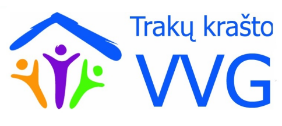 VISUOTINIO SUSIRINKIMO PROTOKOLAS 2021 m. birželio 10  d. Nr. 2Laikas 2021 m. birželio 10 d. 17.00 val. Vieta – Karaimų g. 65, Trakai (Senosios kibininės lauko terasa).Posėdžio pirmininkė – Alvyda Kazakevičiūtė-Staniunaitienė.Posėdžio sekretorius –  Tomas Naktinis Balsus skaičiuoja Artūras Vyšniauskas.Susirinkime dalyvavo 33 asmenys, iš jų 26 VVG nariai, turintys balso teisę. Dalyvių sąrašas pridedamas, kvorumas yra (VVG sudėtyje 38 nariai).Informacija apie posėdį ir posėdžio dienotvarkė buvo skelbta www.trakuvvg.lt, siųsta VVG nariams el. paštais.DIENOTVARKĖ:Dėl Trakų krašto vietos veiklos grupės pirmininko rinkimų.Dėl Trakų krašto vietos veiklos grupės 2018–2021 m. kadencijos valdybos narių keitimo ir Trakų krašto vietos veiklos grupės valdybos sudėties tvirtinimo. Dėl nario mokesčio už 2020 metus. Dėl Trakų krašto vietos veiklos grupės 2021 m. planuojamų vietos projektų kvietimų grafiko pakeitimo.Dėl Paprasto kvietimo Nr.23 teikti vietos projektus pagal  „Trakų krašto vietos veiklos grupės teritorijos 2015–2023 m. vietos plėtros strategijos“ (Nr.42VS-KV-15-1-06785-PR001) I prioriteto „Ekonominės plėtros skatinimas, pritraukiant investicijas,  kuriant verslą, darbo vietas“ 2 priemonę „Bendradarbiavimas“ (LEADER-19.2-16.3), 3 priemonę „NVO socialinio verslo kūrimas ir plėtra (kai socialinio verslo iniciatorius – NVO)“ (LEADER-19.2-SAVA-1) ir II prioriteto „Socialinė plėtra, skatinant vietos gyventojų bendruomeniškumą ir socialinę integraciją, mažinant socialinę atskirtį“ 3 priemonę „NVO socialinės veiklos skatinimas bei įvairinimas“ (LEADER-19.2-SAVA-5).Dėl Paprasto kvietimo Nr. 24 teikti vietos projektus pagal  „Trakų krašto vietos veiklos grupės teritorijos 2015–2023 m. vietos plėtros strategijos“ (Nr.42VS-KV-15-1-06785-PR001) II prioriteto „Socialinė plėtra, skatinant vietos gyventojų bendruomeniškumą ir socialinę integraciją, mažinant socialinę atskirtį“ 1 priemonę „Vietos projektų pareiškėjų ir vykdytojų mokymas, įgūdžių įgijimas (kai mokymai susiję su VPS priemonėmis)“  (LEADER-19.2-SAVA-3) bei 2 priemonę „Kultūros savitumo išsaugojimas, tradicijų tęstinumas“ (LEADER-19.2-SAVA-4). Dėl kito visuotinio susirinkimo, kurio metu bus tvirtinama naujos kadencijos valdyba,  datos. Kiti klausimai.SVARSTYTA. Trakų krašto vietos veiklos grupės pirmininko rinkimai. Alvyda Kazakevičiūtė-Staniunaitienė informavo, kad jos kaip pirmininkės kadencija pasibaigė karantino metu, Trakų krašto VVG valdybos rašytinio sprendimų priėmimo metu buvo priimtas sprendimas rinkti VVG pirmininką, kai bus galimybė sukviesti VVG visuotinį susirinkimą gyvai. Šio susirinkimo metu privalo būt išrinktas VVG pirmininkas trejų metų kadencijai. Visos ataskaitos buvo pateiktos rašytiniams visuotiniam susirinkimui. Edvardas Makšeckas pasiūlė perrinkti trejiems metams pirmininke A.Kazakevičiūtę-Staniunaitienę. Daugiau pasiūlymų nebuvo. NUTARTA. Patvirtinti  2021–2024 metų kadencijai  Trakų krašto vietos veikos grupės pirmininke Alvydą Kazakevičiūtę-Staniunaitienę. BALSAVIMAS:  25 „už“ , 1  (A. Kazakevičiūtė-Staniunaitienė) nebalsavo.SVARSTYTA. Trakų krašto vietos veiklos grupės 2018–2021 metų kadencijos valdybos  narių keitimas ir  Trakų krašto vietos veiklos grupės valdybos sudėties tvirtinimas.Edvardas Makšeckas, VVG valdybos pirmininkas, informavo, kad valdyboje nuo savivaldos vietoj Editos Rudelienės, kuri pagal sąrašą išėjo į Semą, dabar Savivaldybės tarybos 2021 m. gegužės 27 d. sprendimu Nr.S-68 deleguota Inesa Židonytė, Savivaldybės tarybos narė, ir tuo pačiu sprendimu vietoj Tomo Naktinio deleguotas Šarūnas Ūsas, taip pat savivaldybės tarybos narys. NUTARTA. Patvirtinti į Trakų krašto vietos veiklos grupės 2018–2021 metų kadencijos valdybos sudėtį Inesą Židonytę vietoj Editos Rudelienės, Šarūną Ūsą vietoj Tomo Naktinio ir Trakų krašto vietos veiklos grupės 2018–2021 metų kadencijos valdybą  tokios sudėties:Virginija Aleksiūnienė, Zita Aniulienė,Daumantas Daugirdas,Zinaida Juškienė,Linas KairysRima Karsokienė,Agata Mankeliūnienė,Edvardas Makšeckas,Indrė Mateuss,Vaiva Neteckienė,Danutė Nekulsian,Juozas Norinkevičius,, Šarūnas Ūsas,Dalia Vainienė,Robertas Volosevičius, Darius Zakšauskas,Inesa Židonytė.BALSAVIMAS:  26 „už“ – vienbalsiai.SVARSTYTA. Nario mokestis už 2020 metus. Alvyda Kazakevičiūtė-Staniunaitienė informavo, kad paskutinės valdybos metu buvo  svarstoma galimybė 2020 metais VVG narius atleisti nuo VVG nario mokesčio išskyrus savivaldybę ir teikti šį klausimą svarstyti visuotiniame susirinkime. NUTARTA. Atleisti VVG narius, išskyrus savivaldybę, nuo nario mokesčio už 2020 metu, tiems, kurie sumokėjo, užskaityti kaip nario mokestį už 2021 metus. BALSAVIMAS:  26 „už“ – vienbalsiai. SVARSTYTA. Trakų krašto vietos veiklos grupės 2021 m. planuojamų vietos projektų kvietimų grafiko pakeitimas.Alvyda Kazakevičiūtė-Staniunaitienė  pristatė visų kvietimų  rezultatus, lėšų likučius pagal priemones, negautas paraiškas. Iš viso nė vienos paraiškos visų kvietimų metu negauta pagal I prioriteto „Ekonominės plėtros skatinimas, pritraukiant investicijas, kuriant verslą, darbo vietas“ 2 priemonę „Bendradarbiavimas“ (LEADER-19.2-16.3). Visa suma nusikelia į kitą kvietimą šiai priemonei. Kvietimų Nr. 21 ir  Nr. 22 metu  daugiau paraiškų , negu yra lėšų gauta pagal dvi priemones: verslo plėtrai gautos trys paraiškos, t. y. viena paraiška per daug. Verslo pradžiai taip pat gautos trys paraiškos, tačiau lėšų pakanka tik vienai.  Vangiai paraiškas teikia bendruomenės pagal priemonę „Kultūros savitumo išsaugojimas, tradicijų tęstinumas“ (LEADER-19.2-SAVA-4). Buvo pasiūlyta kvietimų pradžias iš liepos mėnesio nukelti į rugpjūčio mėnesį, nes vasarą pareiškėjai, ypač NVO sektorius tikrai nebus aktyvūs ir gali būti tušti kvietimai. Pavėlinti ir kitų kvietimų datas. NUTARTA. Patvirtinti pakeistą Trakų krašto vietos veiklos grupės 2021 m. planuojamų vietos projektų kvietimų grafiką (pridedama, 2 lapai). BALSAVIMAS:  26 „už“ – vienbalsiai.SVARSTYTA. Paprastas kvietimas Nr.23 teikti vietos projektus pagal  „Trakų krašto vietos veiklos grupės teritorijos 2015–2023 m. vietos plėtros strategijos“ (Nr.42VS-KV-15-1-06785-PR001) I prioriteto „Ekonominės plėtros skatinimas, pritraukiant investicijas,  kuriant verslą, darbo vietas“ 2 priemonę „Bendradarbiavimas“ (LEADER-19.2-16.3), 3 priemonę „NVO socialinio verslo kūrimas ir plėtra (kai socialinio verslo iniciatorius – NVO)“ (LEADER-19.2-SAVA-1) ir II prioriteto „Socialinė plėtra, skatinant vietos gyventojų bendruomeniškumą ir socialinę integraciją, mažinant socialinę atskirtį“ 3 priemonę „NVO socialinės veiklos skatinimas bei įvairinimas“ (LEADER-19.2-SAVA-5).NUTARTA: 1. Nustatyti Paprasto kvietimo Nr.23  teikti vietos projektus pagal „Trakų krašto vietos veiklos grupės teritorijos 2015–2023 m. vietos plėtros strategijos“ (Nr.42VS-KV-15-1-06785-PR001) terminą nuo 2021 m. rugpjūčio  2 d. iki 2021 m. rugsėjo 30  d. 2. Patvirtinti paprasto kvietimo Nr.23 teikti vietos projektus pagal „Trakų krašto vietos veiklos grupės teritorijos 2015–2023 m. vietos plėtros strategijos“ (Nr.42VS-KV-15-1-06785-PR001) skelbimo tekstą (pridedama).3. Patvirtinti paprasto kvietimo Nr.23 teikti vietos projektus pagal „Trakų krašto vietos veiklos grupės teritorijos 2015–2023 m. vietos plėtros strategijos“ (Nr.42VS-KV-15-1-06785-PR001)  I prioriteto „Ekonominės plėtros skatinimas, pritraukiant investicijas, kuriant verslą, darbo vietas“ 3 priemonės „NVO socialinio verslo kūrimas ir plėtra (kai socialinio verslo iniciatorius – NVO)“ (LEADER-19.2-SAVA-1) finansavimo sąlygų aprašą su priedais (pridedama).4. Patvirtinti paprasto kvietimo Nr. 23 teikti vietos projektus pagal „Trakų krašto vietos veiklos grupės teritorijos 2015–2023 m. vietos plėtros strategijos“ (Nr.42VS-KV-15-1-06785-PR001) II prioriteto „Socialinė plėtra, skatinant vietos gyventojų bendruomeniškumą ir socialinę integraciją, mažinant socialinę atskirtį“ 3 priemonės „NVO socialinės veiklos skatinimas ir įvairinimas“ (LEADER-19.2-SAVA-5)  finansavimo sąlygų aprašą su priedais (pridedama).BALSAVIMAS:  26 „už“ – vienbalsiai.6.SVARSTYTA. Paprastas kvietimas Nr. 24 teikti vietos projektus pagal  „Trakų krašto vietos veiklos grupės teritorijos 2015–2023 m. vietos plėtros strategijos“ (Nr.42VS-KV-15-1-06785-PR001) II prioriteto „Socialinė plėtra, skatinant vietos gyventojų bendruomeniškumą ir socialinę integraciją, mažinant socialinę atskirtį“ 1 priemonę „Vietos projektų pareiškėjų ir vykdytojų mokymas, įgūdžių įgijimas (kai mokymai susiję su VPS priemonėmis)“  (LEADER-19.2-SAVA-3) bei 2 priemonę „Kultūros savitumo išsaugojimas, tradicijų tęstinumas“ (LEADER-19.2-SAVA-4). NUTARTA:1. Nustatyti Paprasto kvietimo Nr.24  teikti vietos projektus pagal „Trakų krašto vietos veiklos grupės teritorijos 2015–2023 m. vietos plėtros strategijos“ (Nr.42VS-KV-15-1-06785-PR001) terminą nuo 2021 rugpjūčio 9  d. m.  iki 2021 m. spalio 4  d. 2.Patvirtinti paprasto kvietimo Nr.24 teikti vietos projektus pagal „Trakų krašto vietos veiklos grupės teritorijos 2015–2023 m. vietos plėtros strategijos“ (Nr.42VS-KV-15-1-06785-PR001) skelbimo tekstą (pridedama).3. Patvirtinti paprasto kvietimo Nr. 24 teikti vietos projektus pagal „Trakų krašto vietos veiklos grupės teritorijos 2015–2023 m. vietos plėtros strategijos“ (Nr.42VS-KV-15-1-06785-PR001) II prioriteto „Socialinė plėtra, skatinant vietos gyventojų bendruomeniškumą ir socialinę integraciją, mažinant socialinę atskirtį“ 1 priemonės „Vietos projektų pareiškėjų ir vykdytojų mokymas, įgūdžių įgijimas (kai mokymai susiję su VPS priemonėmis)“  (LEADER-19.2-SAVA-3) finansavimo sąlygų aprašą su priedais (pridedama).4. Patvirtinti paprasto kvietimo Nr. 24 teikti vietos projektus pagal „Trakų krašto vietos veiklos grupės teritorijos 2015–2023 m. vietos plėtros strategijos“ (Nr.42VS-KV-15-1-06785-PR001) II prioriteto „Socialinė plėtra, skatinant vietos gyventojų bendruomeniškumą ir socialinę integraciją, mažinant socialinę atskirtį“ 2 priemonės „Kultūros savitumo išsaugojimas, tradicijų tęstinumas“ (LEADER-19.2-SAVA-4) finansavimo sąlygų aprašą su priedais (pridedama).BALSAVIMAS:  26 „už“ – vienbalsiai.7.SVARSTYTA. Kito visuotinio susirinkimo, kurio metu bus tvirtinama naujos kadencijos valdyba,  data. Alvyda Kazakevičiūtė-Staniunaitienė atkreipė dėmesį, kad Trakų krašto vietos veiklos grupės valdybos 2018–2021 metų kadencijos pabaiga rugsėjo 27 d.. Siekiant laiku išrinkti ir patvirtinti naujos kadencijos valdybą rugsėjo vidury būtų gerai sušaukti visuotinį susirinkimą, kurio metu išspręstume nedalyvaujančių veiklose bei susirinkimuose, nario mokesčio nemokančių  narių išbraukimo iš sąrašų klausimą, naujų narių priėmimą, kitus aktualius klausimus. Buvo pasiūlyta rugsėjo 16 d.,  taip pat pagalvoti apie konferencijos organizavimą tą pačią dieną.NUTARTA. Kitą visuotinį susirinkimą šaukti 2021 metų rugsėjo 16 d. BALSAVIMAS:  26 „už“ – vienbalsiai.Posėdžio  pirmininkė                                                      Alvyda Kazakevičiūtė-StaniunaitienėPosėdžio sekretorius                                                            Tomas Naktinis 